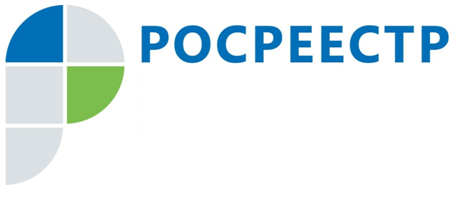 Управлением Росреестра по Тульской области составлен  рейтинг кадастровых инженеровУправление Росреестра по Тульской области подготовило рейтинг кадастровых инженеров, осуществляющих свою деятельность на территории Тульской области, за декабрь 2019 года. Оценка эффективности кадастровых инженеров сформирована по такому показателю, как  доля принятых решений о приостановлении в кадастровом учете от объема поданных кадастровым инженером документов.Управление Росреестра по Тульской области рекомендует ознакомиться с рейтингом кадастровых инженеров перед заключением договора на выполнение кадастровых работ. Благодаря данному рейтингу граждане заочно могут составить представление о результатах профессиональной деятельности специалиста и снизить свои риски.№ п.п.ФИОНомер аттестатаКоличество приостановок (шт.)Общее количество заявлений (шт.)доля приостановок (%)1Абдуллаев Рамин Гасрет Оглы71-15-3960102Аверьянов Александр Евгеньевич71-11-15412843Алдошкин Константин Сергеевич71-13-33522974Алексеев Эдуард Геннадьевич33-10-620105Алексеева Мария Владимировна71-10-6811196Алексеева Юлия Валентиновна71-11-2200907Алисов Сергей Сергеевич77-11-42201008Алтынов Вячеслав Игоревич71-14-37201209Алякина Татьяна Владимировна71-15-413236710Аляшева Елена Александровна71-11-98340811Ананьева Марина Александровна36-13-56101012Андреева Елена Александровна71-13-334013013Андреева Наталья Юрьевна71-14-39102014Анисимова Светлана Ивановна71-12-271027015Аносов Борис Георгиевич71-11-18607016Антонов Виктор Алексеевич71-11-18906017Антонова Елена Алексеевна71-10-103018Арон Марина Ильинична71-10-2010019Аугуль Елена Викторовна72-13-58303020Афанасьева Татьяна Игоревна26-12-391015021Афонина Вера Николаевна71-10-57013022Ачкасов Николай Алексеевич71-11-232037023Бакин Александр Владимирович71-15-418124424Баландин Сергей Павлович71-11-23503025Барабанова Ирина Владимировна71-15-42910185626Барабанова Наталья Владимировна71-11-130191127Барулина Ольга Владимировна71-13-351142228Бахотский Денис Сергеевич57-10-51110029Бахотский Максим Сергеевич57-11-57122530Беляков Андрей Сергеевич71-15-399125031Бибеа Роман Владимирович71-11-160133332Бизина Ольга Анатольевна71-10-75120533Блудов Александр Борисович69-10-1002034Бобер Сергей Антонович71-11-19203035Боровичко Юлия Станиславовна71-13-331013036Братусь Роман Юрьевич77-10-7102037Бреева Елена Александровна71-11-21706038Бударин Александр Николаевич71-15-392012039Бударина Валентина Викторовна71-12-259077040Бурдикова Наталья Вячеславовна71-13-3493161941Бурмистрова Ольга Анатольевна71-11-190081042Быстримович Оксана Альбертовна71-15-406181343Васильева Марина Викторовна71-10-32130344Вашунин Евгений Николаевич71-11-231021045Великоречина Анна Леонидовна36-11-23301046Вишневская Ирина Анатольевна71-13-332348647Вишнякова Олеся Евгеньевна71-12-305031048Власова Татьяна Юрьевна71-15-3972181149Воинцев Игорь Николаевич71-11-2452141450Волкова Ольга Александровна71-12-294012051Воробьёв Антон Евгеньевич71-16-475025052Выборнова Валентина Михайловна71-15-40003053Высоцкая Юлия Алексеевна36-16-741133354Гаврилов Владимир Викторович71-13-317026055Галкин Вячеслав Николаевич62-15-51609056Герасин Олег Геннадьевич57-13-14901057Глазунова Елена Евгеньевна71-14-362342758Горинова Елена Вячеславовна40-12-24901059Грачева Марина Валентиновна71-11-17707060Гречишкина Виктория Вячеславовна71-12-300155261Грибкова Татьяна Владимировна71-15-4123281162Григорьев Роман Николаевич71-11-233010063Гриценко Елена Олеговна71-11-111450864Губуров Евгений Георгиевич50-10-0401065Гулькина Ольга Викторовна71-11-252112866Гуляева Наталья Петровна42-16-50601067Гуреева Елена Анатольевна71-10-6292268Гусева Наталья Ивановна71-16-46504069Гусева Светлана Андреевна36-14-592027070Гусейнов Валерий Олегович57-16-21505071Дацко Ольга Сергеевна71-10-36115772Дворниченко Татьяна Николаевна71-15-3942191173Демченко Екатерина Сергеевна36-16-71501074Демьянов Павел Алексеевич71-11-144254475Дергачева Елена Викторовна71-10-66022076Дешко Дмитрий Михайлович71-13-32320229177Дроц Оксана Викторовна40-10-31020078Дроц Сергей Евгеньевич40-10-30011079Дубровина Нина Вячеславовна71-10-2601080Дульский Николай Николаевич08-10-203081Дьяков Игорь Николаевич71-11-222018082Дьяконова Анна Сергеевна72-14-71306083Евдокимова Ольга Владимировна71-14-3733311084Елисеева Юлия Владимировна40-10-152181185Еремин Николай Александрович71-11-17103086Ермакова Анна Владимировна86-11-148142587Ермолов Александр Сергеевич71-15-43201088Ерошкин Алексей Владимирович71-11-243014089Ефименко Сергей Валериевич71-16-47705090Жданова Ольга Алексеевна38-13-616125091Жмак Ольга Федоровна36-10-5301092Журавлева Елена Александровна71-14-381161793Зайвый Виталий Викторович71-10-85391394Зайвый Димитрий Витальевич71-10-1101095Зайцева Анастасия Николаевна71-15-439017096Заплутанов Сергей Евгеньевич71-10-1502097Затрускин Александр Анатольевич77-11-192020098Захарова Любовь Викторовна71-13-345393399Захарочкина Маргарита Александровна40-15-387010100Звездин Анатолий Юрьевич71-13-3120110101Згурский Евгений Павлович71-16-4793437102Зенин Анатолий Николаевич57-12-10521315103Зименков Алексей Викторович71-11-1471520104Зимин Кирилл Александрович71-13-330010105Золотухин Андрей Андреевич71-10-122457106Зотов Максим Владимирович71-14-38952719107Зотов Петр Вячеславович71-11-1411353108Игнашова Анастасия Юрьевна64-16-635010109Ильменский Илья Валерьевич71-13-3090570110Казарин Андрей Николаевич71-16-4800270111Кайнов Алексей Михайлович71-11-236080112Калашников Владимир Александрович71-12-284050113Камышная Светлана Владимировна71-10-18060114Каретникова Татьяна Вячеславовна71-10-440350115Карпова Татьяна Васильевна77-13-18070116Карташова Светлана Анатольевна71-10-13080117Касатин Сергей Сергеевич62-11-203010118Кваша Сергей Игоревич71-16-467050119Киндеева Татьяна Владимировна71-12-28952520120Киселева Дарья Николаевна36-11-2961250121Киселёва Наталья Анатольевна71-12-2972474122Койнова Татьяна Николаевна71-12-274030123Колодницкий Андрей Михайлович71-12-2703398124Комаров Александр Юрьевич71-15-404010125Кондратенко Татьяна Викторовна71-11-2550120126Королев Сергей Викторович71-10-81010127Косоногов Николай Игоревич71-14-3581195128Костерева Екатерина Алексеевна71-16-473070129Кравцова Екатерина Викторовна71-16-474070130Красина Евгения Ивановна62-14-46911100131Крикунова Анна Александровна71-15-43021712132Крылов Александр Петрович71-10-55080133Кузиков Павел Сергеевич71-14-3761186134Куликов Дмитрий Петрович71-16-4680260135Купцова Юлия Михайловна71-13-3251250136Лазарев Виктор Александрович71-15-4461157137Лазарева Наталья Валерьевна71-10-590110138Ланкина Надежда Валентиновна71-14-39021613139Ларина Оксана Сергеевна71-15-4101911140Латышева Маргарита Игоревна71-10-271119141Леонов Владимир Петрович71-11-1313339142Лепехин Дмитрий Викторович71-10-931421143Литвинов Станислав Сергеевич71-14-369010144Лобанова Алла Владимировна77-10-7543511145Лубенников Константин Егорович71-11-202070146Лучкина Ольга Николаевна71-11-174020147Любчик Анатолий Васильевич46-14-193020148Лямичев Роман Олегович71-11-2051714149Малютина Ольга Алексеевна71-15-433080150Маляренко Александр Дмитриевич71-12-2751250151Мамедов Вусал Осман оглы57-16-2071264152Маньков Сергей Михайлович58-11-104010153Маркова Светлана Владимировна71-11-1071166154Матвеева Анастасия Владимировна71-16-4583506155Матюхов Сергей Дмитриевич71-16-4610100156Медведев Алексей Вячеславович71-13-3383447157Меркулова Галина Алексеевна71-11-244070158Миляев Сергей Владимирович71-11-1450340159Миляева Валентина Владимировна71-12-30366210160Миронов Андрей Валерьевич71-10-401215161Миронов Сергей Юрьевич71-11-2541128162Миронова Ольга Николаевна36-13-527010163Михалина Татьяна Ивановна71-11-1490250164Михеева Елена Сергеевна71-11-168060165Молчанов Игорь Александрови71-15-4070130166Морозов Алексей Александрович71-10-391425167Морозова Галина Ивановна62-10-36030168Мосягина Галина Валерьевна71-11-153070169Мотина Марина Андреевна71-14-36332612170Моховов Евгений Юрьевич71-14-3571128171Муратова Светлана Павловна71-14-353050172Мурашов Андрей Николаевич71-11-1720650173Мурашов Сергей Геннадьевич71-14-383020174Нагорный Евгений Валерьевич71-15-440040175Никонорова Елена Юрьевна71-11-1271425176Нищенко Елена Михайловна71-11-1751333177Новиков Александр Сергеевич71-11-2582574178Новохатка Светлана Михайловна71-10-431166179Овинников Юрий Иванович71-11-246040180Овчинникова Марина Владимировна71-11-200040181Окорокова Екатерина Владимировна71-16-4621562182Осечкин Денис Александрович71-15-427010183Осипенко Константин Эдуардович71-11-1641422184Пантелеев Сергей Викторович71-11-2261157185Петренко Надежда Алексеевна71-10-700110186Петухов Дмитрий Анатольевич71-11-183030187Петухова Наталья Николаевна71-10-192229188Пешехонцев Дмитрий Анатольевич71-12-28332313189Писков Сергей Александрович71-10-280130190Победина Валентина Станиславовна76-16-4570170191Полозков Андрей Александрович71-11-128040192Поплевина Елена Владимировна71-13-333010193Полынников Сергей Александрович57-14-17811100194Попова Наталья Николаевна71-12-27911010195Потапова Елена Александровна71-15-4091714196Преображенская Ирина Борисовна71-10-45070197Преображенская Татьяна Олеговна71-16-4521911198Прозоркевич Марина Викторовна71-14-3541323199Протчев Николай Александрович71-11-179010200Прошков Владислав Викторович71-15-448030201Прудникова Юлия Владимировна71-15-4361128202Пяткин Сергей Анатольевич71-11-1841138203Растеряев Николай Николаевич77-11-336010204Редкова Екатерина Алексеевна71-16-4532922205Рейм Илья Игоревич71-15-4261234206Решетова Карина Викторовна52-12-514050207Родин Алексей Владимирович71-10-291293208Романова Мария Сергеевна71-16-4642564209Рылеев Александр Анатольевич71-11-1421343210Рябова Оксана Андреевна71-13-339020211Рябова Светлана Вячеславовна71-14-35221217212Саакян Гриша Мгерович71-11-1691425213Саватеева Марина Борисовна71-11-1082484214Савина Ксения Викторовна71-16-46942615215Самсонов Михаил Викторович77-11-20010216Семичастнова Галина Ивановна71-13-340010217Сенин Сергей Юрьевич71-10-71030218Сергеева Инна Николаевна71-11-239010219Сергеева Татьяна Евгеньевна71-15-449010220Серегин Николай Александрович57-13-1401186221Сигунова Елена Ильинична71-11-155080222Силаева София Сергеевна71-14-355020223Силецкий Антон Александрович77-16-1111100224Сильянов Дмитрий Андреевич77-13-32811100225Скопцова Галина Борисовна71-11-920120226Скотникова Наталья Станиславна57-11-73010227Скребунов Сергей Юрьевич71-13-31351154228Соловьева Мария Владимировна57-13-1561911229Соломин Евгений Евгеньевич71-13-31651338230Стенякин Николай Николаевич71-11-1661225231Сурмина Светлана Евгеньевна71-10-492633232Суслова Светлана Александровна71-13-3500310233Сухарев Денис Сергеевич71-10-381432234Сушкина Ольга Андреевна71-16-4590140235Тарасов Артем Анатольевич71-15-4410230236Терентьев Михаил Александрович71-12-272030237Тишкина Татьяна Валерьевна71-16-4601157238Толстошеев Алексей Иванович71-11-13632512239Трусов Евгений Викторович71-10-35107014240Уткина Наталья Ивановна71-14-37044010241Федонина Марина Алексевна71-12-292040242Хаит Роман Маркович71-14-38421414243Хайруллин Альберт Раисович71-10-501520244Хамлак Виктор Юрьевич71-11-1290140245Ханина Софья Алексеевна71-10-64070246Хардикова Татьяна Николаевна71-13-3060350247Харитонова Нина Владимировна71-10-51040248Харламова Оксана Николаевна71-15-4340220249Хахаева Светлана Леонидовна71-10-1021613250Хохлов Александр Эдуардович71-12-28621712251Хрипливый Владимир Андреевич71-11-1240220252Хрипливый Дмитрий Владимирович71-11-125050253Хурчак Елена Вячеславовна36-10-4043312254Цинковская Елена Владимировна71-10-52050255Чермошанская Юлия Викторовна71-10-24060256Черников Вадим Иванович71-11-12021513257Чернышова Ольга Валерьевна71-13-322030258Четвериков Вадим Олегович71-13-3211157259Чечеткина Татьяна Тимофеевна71-10-53050260Чувашова Ольга Валерьевна52-10-802258261Чудновцев Александр Владимирович71-11-203030262Чукина Юлия Геннадьевна71-12-29941724263Шаховцева Елена Аркадьевна71-10-310100264Шевелёк Алексей Анатольевич77-11-432010265Шидловская Ольга Викторовна71-11-13321613266Шмарова Людмила Николаевна57-11-78070267Шопина Оксана Владимировна58-16-41711100268Шувалов Владимир Алексеевич71-11-185030269Шулепов Кирилл Дмитриевич71-16-4761714270Шутка Сергей Иванович71-10-211714271Щедров Максим Александрович71-15-4420590272Щедрова Елена Аркадьевна71-11-158070273Юлина Ольга Александровна71-10-201323274Юрова Ангелина Андреевна71-14-371090275Янина Елена Евгеньевна71-14-3641147